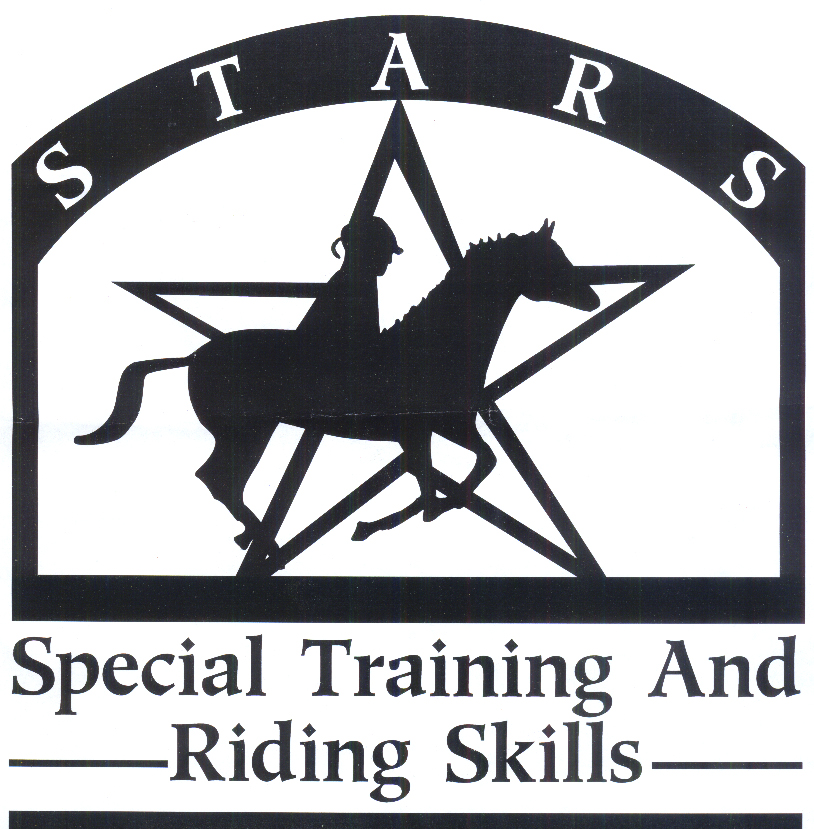 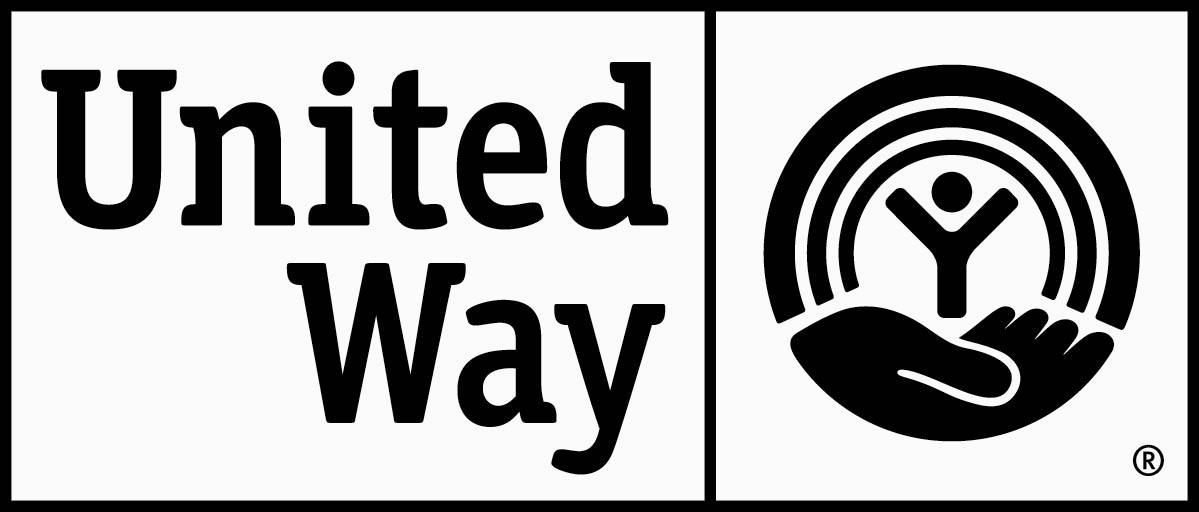 2023 S.T.A.R.S.  Volunteer Registration FormPlease PrintCheck which areas you are interested in: (check as many as apply)___   Working with horses	   ___ Working with Fund Raising	   ___ Working with Volunteer Recruitment___ Working with participants	   ___ Working with Public Relations	   ___ Other ________________________                                                           2023 S.T.A.R.S.                                                  Page 2A Program of the Brookings Area Interagency CouncilVolunteer Name:  _________________________________________May we release your contact information to committee chairs?    ______ YES      _____NOLong pants only; shorts will not be allowed.  Riding boots are preferred for safety.  At the minimum, closed toe and enclosed heels are mandatory.Intent to disrupt, harm, or harass staff, volunteers, or horses will not be tolerated.If you are not feeling well, please notify the director.If you have had a background check, please submit a copy if possible.  If not, please go to a South Dakota Clerk of Courts office and request one.  It is free.If you have turned one in previously, you do not need to re-submit.Do you have horse experience?     Yes  ______    No ______	Explain: _________________________________________________________________________________________________________________________________________________________________________________Do you have experience working with individuals with challenges?     Yes _____    No _____	Explain: _________________________________________________________________________________________________________________________________________________________________________________                                                           2023 S.T.A.R.S.	                                              Page 3A Program of the Brookings Area Interagency CouncilVolunteer Name:  _________________________________________Kristine Skorseth, Program Director3413 Co Hwy 1Hendricks, MN 56136(605) 690-0259Brookingsstars.director@gmail.comName:Age: _____________Name:Age: _____________Home Phone:Cell Phone: Email: Home Phone:Cell Phone: Email: Home Phone:Cell Phone: Email: Address:City:City:City:State:State:Zip:How did you learn about STARS?How did you learn about STARS?How did you learn about STARS?How did you learn about STARS?How did you learn about STARS?How did you learn about STARS?How did you learn about STARS?Do you have CPR training?   ____ Yes    ____ NoHave you been certified in the past?  ____Yes  ___NoDo you have CPR training?   ____ Yes    ____ NoHave you been certified in the past?  ____Yes  ___NoDo you have CPR training?   ____ Yes    ____ NoHave you been certified in the past?  ____Yes  ___NoDo you have First Aid Training?  _____ Yes _____ NoHave you been certified in the past?  ____Yes  ____NoDo you have First Aid Training?  _____ Yes _____ NoHave you been certified in the past?  ____Yes  ____NoDo you have First Aid Training?  _____ Yes _____ NoHave you been certified in the past?  ____Yes  ____NoDo you have First Aid Training?  _____ Yes _____ NoHave you been certified in the past?  ____Yes  ____NoPhoto ReleasePhoto ReleaseI consent to and authorize the use and reproduction by S.T.A.R.S. of all photographs and any other audio/visual materials taken of me for promotional printed materials, social media, educational activities, exhibitions, or any other use for the benefit of the program.I consent to and authorize the use and reproduction by S.T.A.R.S. of all photographs and any other audio/visual materials taken of me for promotional printed materials, social media, educational activities, exhibitions, or any other use for the benefit of the program.Date:  Signature:In Case of EmergencyPlease PrintIn Case of EmergencyPlease PrintIn Case of EmergencyPlease PrintIn Case of EmergencyPlease PrintIn Case of EmergencyPlease PrintContact Name:Contact Name:Contact Name:Home/Cell Phone:Work Phone:Physician:Physician:Physician:Phone:Hospital and Town:In case of emergency, I give permission to S.T.A.R.S. to secure medical treatment including x-ray, surgery, hospitalization, medication, and transportation if needed.In case of emergency, I give permission to S.T.A.R.S. to secure medical treatment including x-ray, surgery, hospitalization, medication, and transportation if needed.In case of emergency, I give permission to S.T.A.R.S. to secure medical treatment including x-ray, surgery, hospitalization, medication, and transportation if needed.In case of emergency, I give permission to S.T.A.R.S. to secure medical treatment including x-ray, surgery, hospitalization, medication, and transportation if needed.Date:Signature:Signature:Signature:Volunteer Liability ReleaseVolunteer Liability ReleaseVolunteers shall be 16 years or older.  If a volunteer is under 16, the volunteer must have guardian supervision.  As a volunteer at S.T.A.R.S. I acknowledge the risks and potential for risks of a horseback riding program.  However, I feel that the possible benefits to myself and the participants I work with are greater than the risk assumed.  I, therefore, intending to be legally bound, for myself, my heirs and assignees, executors, or administrators, waive and release forever all claims for damages against S.T.A.R.S., its board of directors, instructors, therapists, volunteers and/or employees for any and all injuries and/or losses I may sustain while participating in S.T.A.R.S.Volunteers shall be 16 years or older.  If a volunteer is under 16, the volunteer must have guardian supervision.  As a volunteer at S.T.A.R.S. I acknowledge the risks and potential for risks of a horseback riding program.  However, I feel that the possible benefits to myself and the participants I work with are greater than the risk assumed.  I, therefore, intending to be legally bound, for myself, my heirs and assignees, executors, or administrators, waive and release forever all claims for damages against S.T.A.R.S., its board of directors, instructors, therapists, volunteers and/or employees for any and all injuries and/or losses I may sustain while participating in S.T.A.R.S.Date:Volunteer/ Guardian Signature:WARNING: Under South Dakota law, an equine professional is not liable for any injury to or the death of a participant in equine activities resulting from the inherent risks of equine activities, pursuant to 42-11-2.WARNING: Under South Dakota law, an equine professional is not liable for any injury to or the death of a participant in equine activities resulting from the inherent risks of equine activities, pursuant to 42-11-2.Please check all the times you would be available to volunteer. Put a line through the dates you will not be able to volunteer.  Please Note: Due to unpredictable spring weather, we may need to adjust the session schedule.  We will be in contact.   _____ Session #1, Ride #1           May 30, June 1, 6, 8, 13, 15, 20, 22                      5:30-6:30 PM   _____ Session #1, Ride #2           May 30, June 1, 6, 8, 13, 15, 20, 22                      6:30-7:30 PM   _____ Session #1, Ride #1           Possible make-up rides June 27, 29                     5:30-6:30 PM   _____ Session #1, Ride #2           Possible make-up rides June 27, 29                     6:30-7:30 PM  _____ Session #2, Ride #1            July 11, 13, 18, 20, 25, 27, August 1, 3                 5:30-6:30 PM  _____ Session #2, Ride #2            July 11, 13, 18, 20, 25, 27, August 1, 3                 6:30-7:30 PM  _____ Session #2, Ride #1            Possible make-up rides August 8, 10                   5:30-6:30 PM  _____ Session #2, Ride #2            Possible make-up rides August 8, 10                   6:30-7:30 PM   _____ Session #3, Ride #1           August 15, 17, 22, 24, 29, 31 September 5, 7     5:30-6:30 PM   _____ Session #3, Ride #2           August 15, 17, 22, 24, 29, 31 September 5, 7     6:30-7:30 PM   _____ Session #3, Ride #1           Possible make-up rides September 12, 14          5:30-6:30 PM   _____ Session #3, Ride #2           Possible make-up rides September 12, 14          6:30-7:30 PMVolunteer Orientation Sign-UpTraining is mandatory for our Insurance Provider and to ensure a safe environment for everyone.Please check your preference for attending training.  Training location is @ Circle H Stables, 1510 28th Ave. West, Brookings, SD 57006.  Attend one, two, or all sessions.                                                          ____ Tuesday, May 23 @ 5:30 PM    ____ Wednesday, May 24 @ 5:30 PM____ Thursday, May 25 @ 5:30 PMT-Shirt Size: (Please Circle One)SM          MED         LG          XLG          XXLG          XXXLG